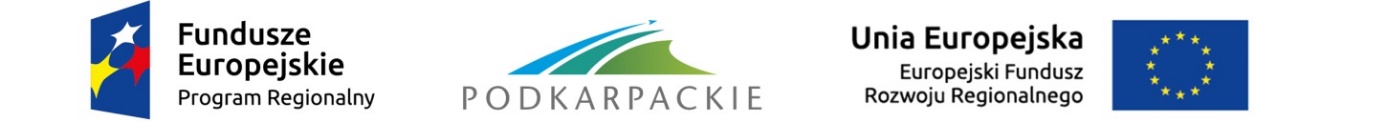 Załącznik nr 8.2 do Regulaminu naborukarta oceny ZGODNOŚCI ZE STRATEGIĄ zit rof projektu zgłoszonego do dofinansowania w ramach RPO WPKRYTERIA ZGODNOŚCI ZE STRATEGIĄ ZIT ROFW przypadku stwierdzenia, że projekt nie spełnia w/w kryteriów, wniosek o dofinansowanie uzyskuje ocenę negatywną. Wynik oceny wymaga uzasadnienia.Imię i nazwisko pracownika/eksperta IP ZIT oceniającego wniosek:Data:Podpis:Oś priorytetowa: IV. OCHRONA ŚRODOWISKA NATURALNEGO I DZIEDZICTWA KULTUROWEGODziałanie:Poddziałanie: 4.3 Gospodarka wodno-ściekowa 4.3.3 Gospodarka ściekowa – Zintegrowane Inwestycje TerytorialneNr naboru: Nr wniosku:RPPK.04.03.03-IZ.00-18-002/17Tytuł projektu:Wnioskodawca:Data wpływu wniosku:Lp.KryteriumTAKNIEUZASADNIENIELokalizacja projektu na terenie ROFZgodność celu projektu z celem/celami szczegółowymi Strategii ZIT ROF adekwatnymi do przedmiotu projektuZgodność przedmiotu projektu z zakresem wsparcia wskazanym w Strategii ZIT ROFPoprawność doboru wskaźnikówZgodność projektu z listą projektów wskazaną w Strategii ZIT ROFUzasadnienie w przypadku oceny negatywnej wniosku